Автор:  Верещак Е.Ю  - преподаватель экономических дисциплин филиала СПб ГБОУ СПО «ПЭК» в г. МурманскеРецензент: В.А.Салмина – председатель предметно-цикловой комиссии экономических дисциплин филиала  СПб ГБОУ СПО «ПЭК» в г. МурманскеСОДЕРЖАНИЕПояснительная записка………………………………………….......…3Содержание учебной дисциплины……………………………………4Перечень практических работ …………...……………………….… 17Практическая работа № 1……………………………………………. 18Практическая работа № 2……………………………….................... 22Практическая работа № 3……………………………….................... 28Практическая работа № 4……………………………….....................33Практическая работа № 5………………………………......................40Практическая работа № 6………………………………..................... 46Практическая работа № 7………………………………..................... 50Список использованных источников…………………………….…. 57ПОЯСНИТЕЛЬНАЯ ЗАПИСКАМетодические указания  по выполнению практических заданий по дисциплине «Экономика организации»  разработаны в соответствии с Государственным образовательным стандартом среднего профессионального образования, с рекомендациями по разработке рабочей программы Минобразования России от 24.06.1997г. № 12-52-91 ин/12-23 и предназначена для реализации государственных требований к минимуму содержания и уровню подготовки выпускников по специальности  072501  «Дизайн (по отраслям)», в помощь студентам для самостоятельного выполнения ими практических работ и подготовки к семинарским занятиям, предусмотренных рабочей программой.Практические занятия проводятся после изучения соответствующих разделов и тем учебной  дисциплины. Так как учебная дисциплина имеет прикладной характер, то выполнение студентами практических работ позволяет им понять, где и когда изучаемые теоретические положения и практические умения могут быть использованы в будущей практической деятельности.  Целью практических занятий является закрепление теоретических знаний и приобретение практических умений и навыков по определению уровня инфляции, анализа ситуации на рынке данного товара, эффективности использования ограниченных ресурсов,  себестоимости продукции, определения показателей эффективности и др.Методические рекомендации включает в себя рабочую  программу дисциплины,  по каждой практической работе имеют теоретическую часть, с необходимыми  для выполнения работы, формулами, пояснениями, таблицами и графиками; алгоритм выполнения заданий, примеры решения.  Практические задания органично сочетаются с теоретическими знаниями.Содержание учебной дисциплиныРаздел 1: Организация, предприятие, отрасль в условиях рынкаТема 1.1 Отраслевые особенности организаций в  рыночной экономике Цели и задачи создания и развития организации (планирование, маркетинговая деятельность)Производственная и непроизводственная сферы хозяйства. Понятие производства. Понятие отрасли. Основные отрасли производственной сферы. Классификация предприятий по отраслевым различиям выпускаемой продукции. Сущность концентрации производства как важнейшей формы общественной организации производства. Формы концентрации производства: укрупнение предприятий, специализация, кооперирование, комбинирование. Преимущества и недостатки концентрации производства.  Задачи и цели планирования в организации (на предприятии). Виды планов: стратегический (прогнозирование), перспективный, текущий. Внутрифирменное планирование. Планирование объемов товарной, валовой и реализуемой продукции. Студент должен знать:- Роль организации  в жизни современного общества, общие признаки предприятий, цели функциональных подсистем, типы систем, понятие сегмент и ёмкость рынка, условия   необходимые для предпринимательской  деятельности.- о стратегическом, перспективном и текущем планировании;- о маркетинговых исследованиях организации (предприятия);Студент должен уметь:- выделять цели функциональных подсистем, типы систем- задачи и цели планирования в организации в рыночных  условиях;Тема 1.2 Виды и формы предприятий и предпринимательской деятельностиХарактерные особенности рыночной экономики. Формы собственности в условиях рынка.	Предпринимательская деятельность (предпринимательство). Формы предпринимательской деятельности.Классификация юридических лиц. Система организационно-правовых форм коммерческих и некоммерческих организаций. Хозяйственные товарищества и общества. Государственные и муниципальные унитарные предприятия. Федеральное казенное предприятие. Фермерское хозяйство. Производственный кооператив (артель). Особенности формирования уставного (складочного) капитала, распределения и прибыли (убытков), управления деятельностью и ответственности по обязательствам. Некоммерческие организации, особенности их деятельности.Студент должен иметь представление:- о характерных особенностях рыночной экономики;- о формах собственности;- о  видах предпринимательской деятельности; - о роли организации в жизни современного общества;         - о целях и задачах функционирования;- о функциональных подсистемах  организации;- о классификации юридических лиц;- о организационно-правовых и экономических формах  предпринимательства.Студент должен знать:- экономико-правовые особенности формирования капитала, управления деятельностью, ответственности по обязательствам различных организационно-правовых форм предпринимательства;Студент должен уметь:  - выделять  экономические, социальные, правовые условия   предпринимательской деятельности.  - дать сравнительную характеристику различных организационно-правовых форм юридических лиц.Тема 1.3 Производственная структура организации в рыночных условиях Промышленное предприятие, цели его функционирования. Понятие производственной структуры предприятия. Типы производственной структуры. Основные направления организации  предприятия - научная организация производства, труда и управления.Задачи создания и развития предприятия, его структура.Имущество (капитал) предприятия, основные источники его формирования. Классификация имущества по видам и размещению. Необходимость реструктуризации предприятий в условиях рынка. Задачи и методы реформирования предприятий.Студент должен иметь представление:- о необходимости реструктуризации предприятий в условиях  рынка;- о соотношении интересов, полномочий и ответственности                функционирования управленческих систем;Студент должен знать:- задачи создания и развития предприятия;-задачи и методы реформирования предприятий, что такое диверсификация, отличительные признаки корпоративной системы Студент должен уметь:- выделять задачи и методы реформирования предприятийТема 1.4 Товарная политика предприятия и конкурентоспособность товара. Бизнес-планирование Понятие товара, товарная политика, конкурентоспособность товара, продукции. Методы оценки конкурентоспособности товара, методы оценки уровня конкурентоспособности производства. Составление бизнес - плана	Студент должен иметь представление:- о факторах влияющих на объеме реализации товарной  продукции;- о товарной политике предприятия;- о методах оценки конкурентоспособности товаров и производства;Студент должен знать:- основы и методы оценки конкурентоспособности товара;-знать методику составления бизнес-плана;Студент должен уметь:- определять конкурентоспособность ассортимента товарной продукции.Тема 1.5  Основы логистикиПонятие логистики как науки об эффективном продвижении товаров по единой цепи «закупка сырья (снабжение) - производство продукции - сбыт - доставка готовой продукции к местам реализации».Значение внедрения логистики в хозяйственную деятельность организаций (предприятий) для сокращения всех видов запасов продукции в производстве, снабжении и сбыте, ускорении оборачиваемости оборотных средств, снижении себестоимости производства и реализации продукции и т.п. Основные функции логистической деятельности. Понятие и цель построения логистической системы организации. Отличительные черты логистической системы. Основные виды логистических систем.Сущность и значение системы материально-технического обеспечения организации. 	Определение потребности в материальных ресурсах. Источники обеспечения потребности в материальных ресурсах.	Студент должен знать:-  функции материально-технического снабжения на   предприятии;         -  ифраструктура  материально-технического снабжения;Студент должен уметь: выбирать оптимальные логистические решения из предложенных вариантов доставки сырья производителю, партий товаров к местам реализации. Раздел 2: Материально-техническая базаТема 2.1 Основной капитал, его роль в производствеПонятие, состав и структура основных фондов организации (предприятия).	Учет, оценка и движение основных фондов. Оценка основных фондов по первоначальной, восстановительной, остаточной и ликвидационной стоимости. Размер стоимости основных фондов на начало и конец года, среднегодовой. 	Физический и моральный износ основных фондов. Полный и частичный износ основных фондов. Понятия амортизации, амортизационных отчислений, амортизационного периода и нормы амортизации. Порядок расчета амортизационных отчислений.Показатели использования основных фондов: фондоотдача, фондоёмкость. Пути повышения фондоотдачи.Студент должен знать:- структуру промышленного предприятия и цели его функционирования;- состав имущества организации;- классификацию имущества (капитала) по видам и    размещению. - о физическом и моральном износе;- виды оценки основных фондов;- порядок расчета амортизационных отчислений, показателей   эффективности использования основных фондовСтудент должен уметь:- определять все виды стоимости основных фондов;- рассчитывать общие и частные показатели оценки  эффективности использования основного капитала;- рассчитывать амортизационные отчисления, показатели    фондоотдачи (фондоемкости).Тема 2.2 Оборотный капитал. Пути ускорения оборачиваемости       оборотного капиталаПонятие, состав и структура оборотных средств организации (предприятия). Оборотные производственные фонды и оборотные фонды обращения, их структура.Процесс оборачиваемости оборотных средств. Показатели оборачиваемости оборотных средств. Пути ускорения оборачиваемости оборотных средств.Студент должен иметь представление:- о процессе оборачиваемости оборотных средств и показателях     оборачиваемости; - об экономии оборотных средств на предприятии;Студент должен знать:- понятие, состав и структуру оборотных средств организации (предприятия);- пути ускорения оборачиваемости оборотных средств.Студент должен уметь: рассчитывать показатели эффективности использования и оборачиваемости оборотных средств.Тема 2.3 Капитальные вложения и их эффективность. Инновационная и инвестиционная деятельностьПонятие инвестиций. Виды инвестиций: финансовые, реальные, интеллектуальные. Понятие нововведений и их инвестирование Понятие реальных инвестиций (капитальных вложений). Направления инвестирования капитальных вложений: новое строительство, расширение, реконструкция, техническое перевооружение действующих предприятий.Состав капитальных вложений.	Инвестиционная деятельность. Субъекты, объекты и содержание инвестиционной деятельности. Источники финансирования капитальных вложений: собственные финансовые средства инвесторов; заемные финансовые средства; привлеченные финансовые средства; инвестиционные ассигнования из бюджета; иностранные инвестиции. Экономическая эффективность реальных инвестиций и пути ее повышения.Студент должен иметь представление:- об инвестициях;- о капитальных вложениях как основе инвестиций в развитие производства;- о субъектах, объектах и содержании инвестиционной деятельности. Студент должен уметь: рассчитывать  абсолютную экономическую эффективность капиталовложений.Студент должен знать:- об инвестициях;- о капитальных вложениях как основе инвестиций в развитие производства;- о субъектах, объектах и содержании инвестиционной деятельности.Тема 2.4 Себестоимость  промышленной продукцииПонятие себестоимости продукции, работ, услуг (издержек производства). Классификация затрат на производство и реализацию продукции (работ, услуг). Состав и структура себестоимости. Группировка расходов, связанных с производством и реализацией, по экономическим элементам. Группировка расходов по статьям калькуляции.Понятие прямых и косвенных расходов организации (предприятия). Способы отнесения косвенных расходов на себестоимость единицы продукции. Виды косвенных расходов.Порядок расчета себестоимости продукции (работ, услуг).Пути снижения себестоимости продукции (работ, услуг). Понятие сметы затрат на производство продукции и основные методы, используемые при ее составлении: сметный, сводный, калькуляционный. Задачи составления плана по себестоимости.Студент должен иметь представление:- об издержках производства;- о пути снижения себестоимостиСтудент должен знать:- понятие, состав и структуру себестоимости продукции - порядок расчета себестоимости продукцииСтудент должен уметь:-рассчитывать себестоимости продукции (работ, услуг) по экономическим элементам и калькуляционным статьям затрат.Тема 2.5  Лизинг. ФранчайзингПонятие аренды, лизинга и франчайзинга. Структура арендной платы, условия и ответственность. Лизинговые компании, задачи. Экономическое содержание лизинга и отличие от аренды. Суть франчайзинга, преимущества и недостатки Студент должен знать:- суть лизинга;- отличие лизинга от аренды;- суть франчайзинга.Студент должен уметь:- отличать франчайзинг от франчайзи, лизинга от арендыТема 2.6  Ценообразование в организацииПонятие цены Виды и функции цен. Методы ценообразования. Ценовая политика предприятия, ее виды. Стратегии ценообразования. Методы государственного регулирования цен. Формирование свободных оптовых, отпускных и розничных цен и тарифов на продукцию производственно-технического назначения, товары народного потребления и тарифов на услуги. Оформление документов по ценообразованию.   Студент должен иметь представление:	 - о целях и политике ценообразования в организациях; Студент должен знать:- понятие и виды цен; их функции цен- от чего зависит ценовая политика;-структуру системы цен и тарифов;  Студент должен уметь: Рассчитывать оптовую и отпускную, розничную цены, Тема 2.7 Кадры организации и производительность трудаПонятие кадров (трудовых ресурсов) организации (предприятия). Показатели количественной характеристики трудовых ресурсов (персонала): списочная численность, явочная численность, среднесписочная численность работников за определенный период. Классификация персонала предприятия по различным признакам (по праву на имущество, по сфере деятельности, по категориям работников и др.). Структура кадров.Понятие системы организации труда и управления персоналом предприятия. Мотивация труда. Нормирование труда. Основные нормы труда: норма времени, норма выработки, норма обслуживания, норма численности.Понятие производительности труда. Прямые показатели производительности труда (выработка). Обратные показатели производительности труда (трудоемкость). Пути повышения производительности труда.            Студент должен иметь представление:- об основных принципах организации;- о производительности;	Студент должен знать:- состав кадров организации (предприятия);- понятие производительности труда;- порядок расчета показателей производительности труда;Студент должен уметь:-  выделять категории работающих;- определять показатели трудоемкости и выработки продукции при определении производительности трудаТема 2.8 Формы и системы оплаты трудаОрганизация оплаты труда на предприятии. Роль государства в регулировании вопросов, связанных с организацией и оплатой труда работающих. Тарифные и надтарифные условия оплаты труда. Понятие и основные элементы тарифной системы. Понятие тарифной ставки. Повременная форма оплаты труда и ее разновидности (системы).Сдельная форма оплаты труда и ее разновидности (системы). Понятие сдельной расценки. Бестарифная форма оплаты труда и ее разновидности.Структура заработка работника: основная заработная плата, дополнительная заработная плата, премия. Понятие премии. Положение о премировании, его основные элементы.Студент должен иметь представление:- об основных формах  оплаты труда;- о составе доходов населения;- о тарифной системе;	Студент должен знать:- принципиальные положения оплаты труда;- формы и системы оплаты труда;- мотивацию труда;Студент должен уметь:- выделять факторы, влияющие на оплату труда; системы оплаты трудаРАЗДЕЛ  3  Финансовые  результаты   и  эффективность деятельности предприятия (организации)Тема 3.1Финансовые результаты деятельности предприятия (организации)Выручка и прибыль как основные финансовые результаты деятельности предприятия. Виды выручки. Выручка от реализации продукции, ее структура. Виды прибыли. Формирование и распределение балансовой прибыли предприятия. Рентабельность предприятия и ее виды.Студент должен знать:- понятие и виды прибыли;- понятие и виды рентабельности;Студент должен уметь:- рассчитывать и давать оценку важнейшим финансовым показателям деятельности предприятия.Тема 3.2 Оценка финансового состоянияПонятие финансового состояния. Цель, задачи, источники информации. Система показателей, характеризующих финансовое состояние предприятия. Расчет и анализ основных показателей: ликвидности, автономии, финансовой устойчивости, финансирования и др. Характеристики типов финансовой устойчивости. Оценка кредитоспособности предприятия и отнесение к определенному классу анализируемого предприятия по его состоятельности. Общая оценка финансового состояния предприятия и меры по его улучшению. Обобщение результатов анализа и определение направлений улучшения деятельности предприятия.Студент должен знать:- систему показателей, характеризующих финансовое состояние предприятия, методику анализа;- коэффициенты ликвидности, платежеспособности, финансовой устойчивости и др.Студент должен уметь:- рассчитывать по балансу основные финансовые коэффициенты, показатели оборачиваемости оборотных средств, структуру важнейших статей баланса.Тема 3.3 Планирование деятельности предприятия (организации)План как форма реализации стратегических и текущих целей предприятия. Виды планов предприятия. Экономическое обоснование и методы разработки планов. Система показателей плана.Стратегический план предприятия, особенности его разработки. Цели, объекты и процедуры стратегического планирования. Текущий план предприятия, особенности его разработки. Основные разделы и показатели текущего плана. Планирование производственной программы. Производственная мощность предприятия, ее виды, особенности исчисления. Расчет среднегодовой производственной мощности.Содержание и порядок разработки бизнес-плана предприятия. Основные показатели бизнес-плана.Студент должен знать:- особенности разработки стратегического и текущего планов предприятия;- понятие производственной мощности предприятия, ее виды;- содержание и последовательность разработки бизнес-плана.Тема 3.4 Результаты и эффективность деятельности предприятияПонятие и показатели качества продукции. Экономически оптимальное качество продукции. Управление качеством продукции на предприятии. «Петля» качества. Политика в области повышения качества продукции. Издержки, связанные с обеспечением и поддержанием определенного уровня качества.Стандартизация и сертификация продукции. Стандарты ИСО серии 9000. Государственное регулирование качества продукции, защита прав потребителей и производителей. Понятие и виды эффективности. Абсолютная и сравнительная экономическая эффективность. Цель расчета и показатели оценки. Эффективность по Парето. Понятие и виды инвестиционного проекта. Бюджетная, коммерческая и экономическая эффективность инвестиционного проекта. Показатели оценки экономической эффективности инвестиционного проектСтудент должен знать:- показатели качества и конкурентоспособности товара;- понятие и виды эффективности;- показатели оценки эффективности деятельности предприятия (организации);- понятие и виды инвестиционного проекта.Перечень практических работПрактическая работа №1Построение кривой производственных возможностейТема: Отраслевые особенности организаций в  рыночной экономике. Цели и задачи создания и развития организации. Проблема производственных возможностей.Цель: Используя метод графических изображений, построить КПВ и произвести анализ точек  на кривой.                        Теоретическая частьОсновная проблема экономики состоит в разрешении противоречия между желанием людей удовлетворить  свои потребности и ограниченностью ресурсов, находящихся в их распоряжении. Это проблема выбора. Так как экономические ресурсы по своей сути ограничены, то всегда существует проблема  альтернативности их использования.Отражением проблемы выбора является постановка трех основных вопросов экономики: «Что производить?», «Как производить?». «Для кого производить?». Смысл выбора – эффективность, т.е. такое использование экономических ресурсов, при котором достигается максимальное удовлетворение потребностей общества при минимальных затратах.Алгоритм выполнения заданийКривая производственных возможностей раскрывает графическую взаимосвязь производства  двух товаров, например ,товара  А  и товара  Б.   Для построения КПВ на осях координат  отмечаем различные варианты сочетания производства товара А и товара Б.   Соединяем точки на кривой и получаем КПВ. При построении КПВ необходимо учесть, что сделаны следующие допущения:-экономика работает в условиях полной занятости.-производится только два продукта.-технология производства не изменена.Пример решения:задача N1На одном поле фермер может произвести 300т К или 200т П, а на другом альтернативная стоимость выращивания 1тП=4тК при максимальном урожае картофеля 800Т. Постройте общую кривую производственных возможностей500т К-200тП.   2,5К:1П800т К-200тП    4К:1П1300К  400П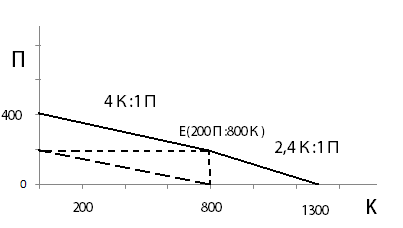                   Рисунок 1 - общая КПВ полейзадача N2:Два фермера Петр и Павел – могут выращивать свеклу и картошку, засевая ими свои угодья в любой пропорции. Если Петр все свои ---- S=100га отведет под свеклу, то соберет урожай 3000т, если под картошку, то 2000т.У Павла земли больше (S=450га), но хуже, и он может получить 4800т свеклы или  2400т картошки.Постройте общую кривую производственных возможностейУсловие:2000тК=3000тС    1К:1,5С2400тК=4800тС    1К:2C4400тК=7800тС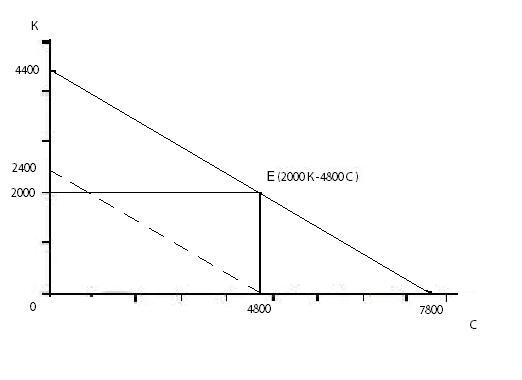                                    Рисунок 2 - Общая КПВЗадания для выполнения:Задание № 1  Предположим, что общая ограниченность ресурсов позволяет за год производить (станки и запчасти) в следующих альтернативах соотношениях (таблица 1):Таблица 1 – производственные альтернативыНа основании  данных таблицы, построить кривую производственных возможностей (КПВ) и дать ответы на следующие вопросы:- Что показывают точки на «кривой»?- О чем свидетельствуют  точки, допустим N и M, находящиеся за границей производственных возможностей данного производства?- Что произойдет с КПВ, если изменится технология и произойдет  техническое обновление производства?Задание № 2  В условиях экономического роста происходит обновление основного капитала, совершенствуются  технологии производства, количественно и качественно меняются факторы производства. Допустим, что производство запчастей увеличилось на 30%, а станков – в два раза.Таблица 2Построить кривую производственных возможностей с учетом заданных параметров. Ответьте на вопрос: что характеризует данная КПВ?         Практическая работа № 2Тема: «Производственная структура организации в рыночных условиях»  Цель:  Определение величины спроса и предложения, стоимости избытка и недостатка по каждой номенклатуре товара и в целом по изделиям.Теоретическая часть. Основные проблемы рыночной организации производства: что производить, как производить, для кого производить – решаются через механизм спроса и предложения. В экономике спрос рассматривают  непросто как потребность  в определенных благах, а как  платежеспособную потребность, т.е. потребность в товарах, обеспеченную денежными средствами.  Спрос – это количество товаров и услуг, которое потребитель может приобрести в данный момент по данной цене. Математически зависимость между ценой и количеством приобретаемого товара была сформулирована А. Курно и называется законом спроса. Между ценой и количеством покупок существует обратная зависимость.Между ценой и количеством предлагаемого товара существует прямая зависимость. Равновесная цена на практике показывает соответствие спроса и предложения.  Равновесная цена –это цена, по которой покупатель согласен купить, а продавец готов продать товар. Алгоритм выполнения задания.  1.Построить кривую спроса.1.1..Исходя из данных таблицы, на вертикальной оси откладываем размер цены (P), а на горизонтальной оси  количество товаров и услуг (Qd).1.2.Соединяем точки и строим кривую спроса.1.3.Затем строим кривую предложения.1.4.На осях координат откладываем размер цены и объем предложения (Qs), соединяем точки и получаем кривую предложения. 1.5.Путем наложения кривой спроса на кривую предложения, находим точку пересечения двух кривых. Точка пересечения и есть равновесная цена.Пример:Задача № 1Рынок пшеницы в США в 1981г. характеризуется следующими функциями спроса и предложения (Р(цена) в условных единицах, Q в млн.бушелей).Qd=3550-266PQs=1800+240PФункция внутреннего спроса на пшеницу Qd(внутр.)=1000-46 PСпрос на внутренние рынки сократился на 40%.Определить:а)как повлияло падение спроса на внутреннем рынке на доходы фермеров от продажи пшеницы?б)Предположим, что правительство установило цену на всю пшеницу на уровне 3 за бушель и закупило образовавшийся излишек зерна.Сколько оно должно закупить и в какую денежную сумму это ему обойдется?Решение:Определим первоначальные равновесную  цену (Ре) и равновесный объем рынка(Qe);                                 Qs=Qd                                 1800+240Р=3550-266Р          240Р+266Р= -1800+3550     506Р=1750         Ре=3,46Объём рынка: Qe =1800+240x(3,46)=26302)Устанавливаем равновесную цену (Ре’) и объём рынка (Qe’) после увеличения объема экспорта (см. задание)              (3550-266Р)-(1000-46Р)=2550-220Р                        288х40/100=115,2 (это 40%)                   288-(40%)115,2=172,8                              288х0,6=172,8Qd(эксп)=(2550-220Р)x0,6=1530-132Р- Функция спроса всего рынка после изменений внесенных:Qd’=Qd(экс)+Qd(внутр)Qd’=(1530-132Р)+(1000-46Р)=2530-178Р-равновесная Р и объём рынка  после внесенных изменений:               Qs=Qd’ 1800+240P=2530-178P           418P=730Pe= 1,75 – равновесная цена после изменений на рынкеQe’=1800+240Р=1800+240x1,75=2220Объём рынка после изменений  Qs=22203) Определяем  изменение доходов фермеров (∆TR)∆TR=TR’-TR=P’xQ’-PxQ=1,75х2220-3,46x2630= 3885-9099,8= -5215Вывод: Доходы фермеров снизились на 5215 млн. условных ед.4) Определяем  величину D и S при фиксированной цене  Р(фик)=3 условных единицы за бушельQd’=2530-178Р(фик)=2530–178x3=1996.Qs=1800+240P(фик)=1800+240x3=2520Излишек = Qs – Qd=2520–1996=524 млн. бушелей  зерна.Расходы правительства на закупку 524 млн. бушелей зернаПо Р(фик)=3услов.ед. за бушель.TR(расх)=3x524=1572 млн. усл.ед.Задача № 2Функция спроса Qd=35-5Р         Р- в тысячах руб.Функция предложения  Qs=-5+2P         Qd,s- в млн. штук в нед.Определить равновесную цену Ро-?   Построить график спроса и предложения разного товара!Решение: Графический способ: так как  заданные функции отражает линейную зависимость, то каждый график можно построить по двум точкам.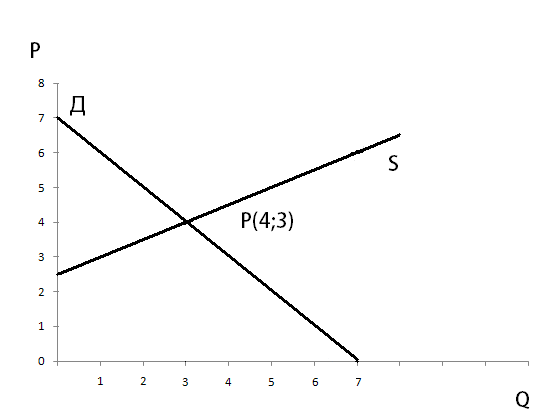 Рисунок 3 – Линейная зависимостьQs=-5+2p   Qd=7-Р             Если: Р=0      Qd=7                                    P=3       Qd=1            P=7       Qd=0                     P=6       Qd=7Графики описываемые этими функциями  могут быть расположены и в плоскости с отрицательными  числами, однако с точки зрения экономики они смогут рассматривать только в области положительных величин, т.к. ни Р ни Q не могут быть отрицательными. 1) Из графика видно, что точка рыночного равновесия это – 3млн. штук – равновесное  количество товаров, а равновесная цена -  4000 руб.Аналитический способ:  состоит, в том, что Q запрашиваемого должно быть приравнено к Q предлагаемого. в  алгебраической форме:  Qd=Qs                                       735-5P = -5+2P                                              7-P = -5+2P                                            7+5 = 3P                                                 P=12/3                                                 P=4 Подставляем равновесную цена 4000 руб. в любое из уравнений:Qd=7-P        Qd=7-4          Qd=3 Qs= -5+2p   Qs=-5+2x4    Qs=3    => равновесный объём 3 млн. штукЗадача №  3 Предположим, что имеется 2 рынка:Qd1=25-Р                    Qd2=60 -2рQs1=-11+2p                Qs2= -20+2pКак изменится равновесная цена, и объём продаж, если оба рынка объединятся?Qd1=25-Р                                       Qd2=60 -2рQs1=-11+2p                                   Qs2= -20+2p25-P=-11+2p                              60-2p=-20+2p36=3p                                              80=4pP1=12                                               P2=20равновесная цена 1 рынка      равновесная цена 2 рынкаНаходим равновесную цену объединившегося рынка: 85-3p=-31+4p116=7рр≈16,6равновесная  цена объединившихся рынковВывод:  для 1 рынка цена выросла с 12 до 16,6, объединение выгодно,для 2 рынка цена снизилась с 20 до 16,6, что не выгодно.         Задание для выполнения Задача № 1 Ответьте на вопросы и определите рыночную цену товара, исходя из данных указанных в таблице:- Чему равна равновесная цена на данном рынке?- Что произойдет на рынке данного товара, если цена окажется выше   или ниже равновесной?- Назовите неценовые факторы, влияющие на величину предложения.          Практическая работа № 3Тема «Товарная  политика  предприятия и   конкурентоспособность товара»Цель:  Определение  перечня товаров, которые могут быть       включены в план   производства и величины спроса и предложения, стоимость избытка и недостатка по каждой номенклатуре товара и в целом по всем изделиям                           Теоретическая часть.В условиях рыночных отношений объём реализованной продукции во многом зависит от конкурентоспособности, следовательно требуется постоянная оценка товара. Выполнение этих требований отражается в товарной политике. (это составная часть перспективного плана развития бизнес-плана, которая включает предварительный выбор номенклатуры товаров и услуг)Разработка товарной политики предусматривает:- комплексный анализ рынков сбыта (определяют место товаров исходя из платёжеспособности, Д, структуру покупателей, конкурентов)- сравнение конкурентоспособности собственного и аналогичного товара, производимого конкурентами- выбор объема реализации цены для каждого товара из номененклатуры продукции- анализ изменения выручки и разработку плана перспективной номенклатуры продукции с учётом конкурентоспособности(номенклатура – перечень наименований производимой продукции). Основы и методы оценки конкурентоспособности товара:Для обеспечения высокой достоверности оценки уровня конкурентоспособности товаров вся промышленная продукция подразделяется на группы, каждая из которых характеризуется определёнными технико-экономическими показателями и организационно-технологическими уровнем производства.Товары оцениваются по уровню их конкурентоспособности. Каждый параметр показателей оценивается по уровню доверия, устанавливаемый в пределах от 0,7 до 0,99.Уровень доверия параметров, которые основываются на новых технических решениях, может превышать 1, но не более чем на 50% (каждый уровень доверия устанавливается по данным экспертной оценки)Интегральный показатель относительной конкурентности товара определяется как произведение индивидуальных уровней доверия параметров, входящих в соответствующую группу показателей.Интегральный показатель конкурентоспособности определённой номенклатуры товара, он не должен быть ниже показателя конкурента. Если он ниже, то данная номенклатура товара не включается в план производства, если они равны, то может быть включена при условии, что уровень конкурентоспособности товара собственного производства выше, чем у конкурента.Методы оценки уровня конкурентоспособности производства:Для согласования интересов производства и потребления к потенциально возможной номенклатуре товаров собственного производства добавляется перечень альтернативной продукции, производимой у конкурентов и оценивается конкурентоспособностью производства по показателям:- показатели технологичности продаж, отражающие уровень технологического процесса изготовления 1 продукции (трудоёмкость, затраты на материалы, ремонт, тех. обеспечение)-  показатели организации производства, обеспечивающие планомерность производственного процесса:Задания для выполнения:Задача № 1Определите перечень товаров, которые могут быть включены в план       производства, если предприятие исходя из действующих производственных мощностей может выпускать семь наименований товара с уровнем конкурентоспособности: ОКС1 = 0,214; ОКС2 = 0,236; ОКС3 = 0,251; ОКС4= 0,264; ОКС5 = 0,281; ОКС6 = 0,297; ОКС7 = 0,315. Уровень конкурентоспособности у товаропроизводителей аналогичной продукции: ОКС1= 0,212; ОКС2 = 0,24; ОКС3 = 0,256; ОКС 4' = 0,258; ОКС 5'  = 0,28; ОКС 6' = 0,29; ОКС7'= 0,318.Методические указанияВ план производства включается номенклатура продукции, уровень конкурентоспособности которой превышает аналогичный показатель у товаропроизводителя-конкурента: OKCi  > ОКСi 'Задач № 2 Определите величину спроса и предложения, стоимость избытка и недостатка по каждой номенклатуре товара и в целом по всем изделиям на основе данных, приведенных в таблице. Методические указанияВеличина спроса определяется по формуле: ВСi=ЦiQпnп, где       Цi — цена i-го изделия;           Qn — спрос одного покупателя;            nп — количество покупателей.Величина предложения рассчитывается по формуле:ВСi=ЦiQitnt,  где QiT - объем поставки i-го изделия на рынок одним товаропроизводителем; nт — количество товаропроизводителей, поставляющих аналогичный товар. Общая величина спроса (ВСоб) и предложения (BПоб) — это сумма частных величин спроса   и предложения     , где п, т - количество изделии, учитываемых при оценке величины спроса и предложения.Дефицит и избыток товаров на рынке определяются как разница между величинами   предложения и спроса. Если разница положительная (ВП>ВС), наблюдается избыток товаров. При отрицательной величине (ВП<ВС) возникает дефицит.Задача № 3Определите величину спроса, ценовую эластичность спроса, изменение выручки, если ежемесячный спрос составляет: Q1 = 800 шт.; Q2 = 1500 шт.; Q3 = 2500 шт.; Q4 = 4000 шт.; Q5 = 4500 шт., а  цена соответственно: Ц1 = 30 руб.; Ц2 = 20 руб.; Ц3 = 16 руб.; Ц4 = 12 руб.; Ц5 = = 10 руб.Методические указанияВеличина спроса - это потенциальная выручка, которая определяется как произведение цены изделия (Ц) на спрос (Q).Общая величина спроса — это сумма частных величин спроса, т. е. ВСоб =  , где п — количество изделий.Эластичность спроса — это соотношение цены и объема реализации, когда потери, возникающие в результате снижения цен (или объема реализации), покрываются дополнительной выручкой от увеличения объема реализации (или роста цен). Спрос неэластичен, когда потери превышают дополнительную выручку. При единичной эластичности, т. е. когда коэффициент эластичности равен единице, потери равны дополнительной выручке. При коэффициенте эластичности, превышающем единицу, выручка растет. Эластичность может быть выражена как отношение темпов относительного изменения объема реализации к темпам относительного изменения цен, т. е. Кзл — tQ / tЦ или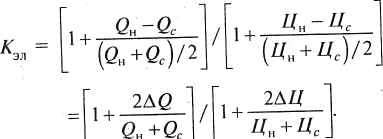 При укрупненной оценке Кэл = tQ/tЦ = (Q>Н/QС)/(ЦС/ЦН) при условии, если QH>QC;  ЦН<ЦС.п  при Qн<Qс; ЦН>ЦСкэл = (Qн/Qс)/( Qс /Qн)где QH, Qc — годовой объем реализации новый и старый, шт.;Цн, Цс — оптовая цена новая и старая, руб.;Q, Ц — изменение объема реализации и цены. Данные показатели могут быть положительными и отрицательными (±Q, ±Ц). При расчете темпов изменения прироста эти показатели принимаются с положительным знаком независимо от фактически полученного         Практическая работа № 4Тема «Основной капитал, его роль в производстве»Цель:  Расчет первоначальной, восстановительной и остаточной стоимости; размера суммарной их стоимости на конец года; суммы амортизационных отчислений; показателей фондоотдачи и  фондоёмкости.Теоретическая частьОсновные фонды - это часть производственных фондов, которая участвует в процессе производства длительное время, сохраняя при этом свою натуральную форму, а их стоимость переносится на продукцию постепенно, по частям, по мере использования.Основные средства - это выраженные в стоимостной форме основные фонды. Сущность основных фондов можно охарактеризовать следующим образом:- они вещественно воплощены в средствах труда;- их стоимость по частям переносится на продукцию;-они сохраняют натуральную форму длительное время по мере износа;- возмещаются на основе амортизационных отчислений по истечениисрока службы.Износ основных фондов учитывается по установленным нормам амортизации, сумма которой включается в себестоимость продукции. После реализации продукции начисленный износ накапливается в особом амортизационном фонде,  который  предназначается для новых капитальных вложений. Таким образом, основной капитал совершает постоянный кругооборот, переходя из денежной формы в натуральную, в товарную и снова в денежную. В этом состоит экономическая сущность основных фондов. Основные фонды пополняются за счет капитальных вложений.Основные производственные  фонды  промышленности - это огромное количество средств труда, которые несмотря на свою экономическую однородность отличаются целевым назначением и сроком службы. Поэтому для учета, оценки и планирования воспроизводства основные фонды делятся на группы и виды в соответствии со сроком службы и назначением в производственном процессе, и классифицируются по ряду признаков как показано на схеме 1. 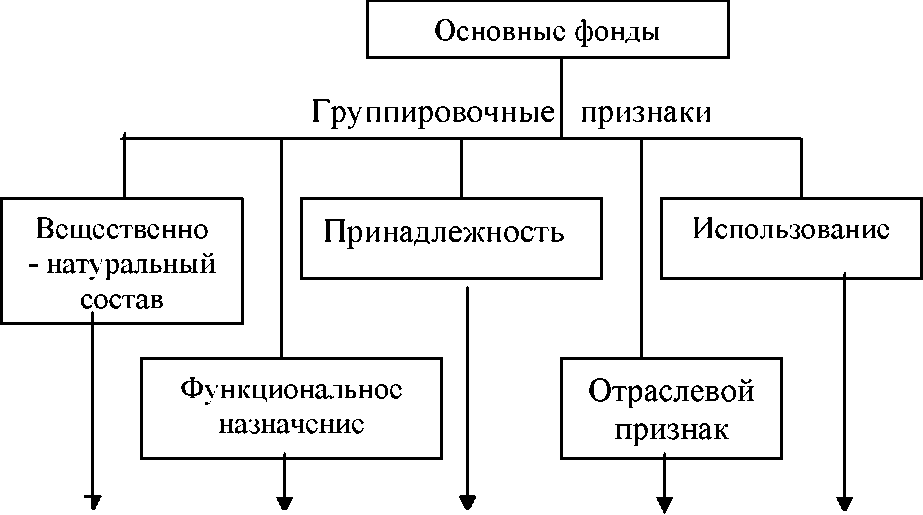 Схема 1 – Основные фонды предприятияПо принципу натурально-вещественного состава действующая классификация объединяет основные фонды в определенные группы. Каждая группа состоит из множества разнообразных средств труда.- Здания - здания и строения, в которых происходят процессы основных, вспомогательных и подсобных производств; административные здания; хозяйственные строения. В стоимость этих объектов кроме строительной части включается и стоимость систем отопления, водопровода, электроарматуры, вентиляционных устройств и др. Стоимость зданий в составе основных промышленно -производственных фондов России занимает 28%.- Сооружения. В группу сооружений, составляющую, соответственно, 21% включаются инженерно-строительные объекты, которые необходимы для осуществления процесса производства: дороги, эстакады, тоннели, мосты и др.Физический износ основных фондов может быть исчислен как отношение фактического срока службы к нормативному, умноженному на 100. Наиболее правильный метод - это обследование состояния объекта в натуре.При значительной доле устаревших основных фондов экономика предприятия несет существенные потери: во -первых, старение зданий, сооружений и оборудования требует увеличения вложений средств в капитальный ремонт для поддержания их в рабочем состоянии; во -вторых,   старая   техника   зачастую   ухудшает   качество продукции и услуг и из - за технической отсталости возникает убыточность производства.Моральный износ. Наряду с физическим износом основные фонды претерпевают и моральный износ (обесценивание). Моральный износ проявляется в том, что устаревшие основные фонды по своей конструкции, производительности, экономичности, качеству выпускаемой продукции отстают от новейших образцов. Моральный износ обычно наступает раньше физического износа. Сущность морального износа состоит в том, что средства труда обесцениваются, утрачивают стоимость до их физического износа, т.е. основные фонды, которые еще могут быть использованы, уже экономически неэффективны.Амортизация - это денежное возмещение износа основных фондов путем включения части их стоимости в затраты на выпуск продукции. Основные функции амортизации: 1. Обеспечение воспроизводства и восстановление основных фондов; 2. Учетная.Амортизационные отчисления производятся предприятиями ежемесячно исходя из установленных норм амортизации и балансовой стоимости основных фондов по отдельным группам, состоящим на балансе предприятия. Сумма амортизационных отчислений зависит:- во-первых, от первоначальной стоимости основных фондов: чем выше первоначальная стоимость, тем больше переносимая часть стоимости основных фондов;-  во-вторых, эта величина определяется видом основных фондов, например, нормативный срок службы зданий в промышленности составляет 30-50 лет (в зависимости от специфики производства), а нормативный срок службы машин и оборудования - от 3-5 до 15-20 лет;- в-третьих, величина стоимости основных фондов, переносимая на продукцию обусловлена отраслевой спецификой производства: в одних отраслях доля амортизации в затратах на производство промышленной продукции выше, чем в среднем по промышленности, в других - ниже.Норма амортизации – это отношение суммы годовых амортизационных отчислений к стоимости основных производственных фондов, выраженное в процентах. Рассчитанная в процентах норма амортизации показывает, какую долю своей балансовой стоимости ежегодно переносят средства труда на создаваемую ими продукцию. Нормы амортизации едины для всех предприятий независимо от их форм
собственности.	По	установленным	нормам амортизационные отчисления включаются в себестоимость готовой продукции.В соответствии с этим норма амортизации рассчитывается по формуле:Фп(б) - ФлНа =	 х 100% ,Фп(б) х t слгде  На - норма амортизации основных фондов в год (%); Фп(б) - первоначальная (балансовая) стоимость основных фондов;Фл - ликвидационная стоимость; t сл - срок службы основных фондов.Начисление амортизации по основным фондам, вновь введенным в эксплуатацию, начинается с первого числа месяца, следующего за месяцем их введения в эксплуатацию, а по выбывшим основным фондам прекращается с первого числа месяца, следующего за месяцем выбытия.На практике применяется два метода начисления амортизации: линейный (равномерный) и нелинейный (ускоренный).Задания для выполнения:Задача № 1 Определите коэффициенты (выбытия, прироста, обновления, характеризующие структуру основных производственных фондов)Исходные данные: стоимость основных производственных фондов на начало года ОПФнг = 15 млн. руб. В течение года было введено ОПФвв = 5,4 млн. руб., списано с баланса предприятия ОПФлик = = 2,7 млн. руб. Методические указанияКоэффициент обновления основных производственных фондов:Кобн =ОПФвв/(ОПФнг + ОПФпр) = ОПФвв/ОПФкггде      ОПФкг - основные производственные фонды на конец года: ОПФкг = ОПФнг + ОПФпр  (здесь   ОПФпр = ОПФвв – ОПФлик).Коэффициент выбытия: Клик = ОПФлик / ОПФнг. Коэффициент прироста: Кпр = ОПФпр / ОПФкг.Задача №2 Определите стоимость ввода (ОПФвв) и выбытия (ОПФлик), коэффициент прироста (Кпр) и выбытия (Клик).            Исходные данные: стоимость ОПФНГ = 2,0 млн. руб.; прирост ОПФпр = 0,2 млн. руб.; коэффициент обновления К0бн = 0,35.            Методические указания    Стоимость основных производственных фондов на конец года   ОПФкг== ОПФнг + ОПФпр.Стоимость ввода ОПФвв = ОПФкг Ко6н.Стоимость выбытия ОПФлик = ОПФвв – 0ПФпр.Коэффициент прироста Кпр =   ОПФпр / ОПФкг.Коэффициент выбытия Клик = ОПФлик / ОПФнг.Задача №  3 Определите норму амортизации методом пропорционального и ускоренного перенесения стоимости основных производственных фондов.   Исходные данные: цена единицы оборудования Цоб = 10 тыс. руб.; срок     службы Т= 12 лет.Методические указания-  пропорциональный метод начисления амортизации предусматривает начисление равной нормы амортизации в любой период эксплуатации основных производственных фондов: На = 1/Тн 100%,Например :  при Т= 5 лет На =(1/5) 100% = 20%, или 0,2.Достоинством этого метода является прямолинейное накопление амортизационных отчислений, а недостатком — заведомо фиксированная неизменная величина амортизационного периода. Кроме того, такой метод начисления амортизации недостаточно стимулирует повышение эффективности использования оборудования;- ускоренный метод заключается в том, что основная доля амортизационных отчислений приходится на первые годы службы оборудования. В этом случае срок его службы рассчитывается в условных годах, т. е. выражается суммой натуральных чисел от единицы до п, где n -срок службы в годах. Например: при Т= 10 лет условное количество лет составляет: 1 + 2 + 3 + ... + 10 = 55 усл. лет. В первый год На = 10/55 = 18,2%, во второй - На = 9/55 = 16,3%, в третий - На = 8/55 = 14,5%..., в десятый На = 1/55 = 1,8%. Данный метод широко используется в отраслях с высокими темпами морального износа. Он выгоден в случаях, когда основные производственные фонды используются за пределами нормативного срока службы, поскольку налог на оборудование составляет норму амортизации в последний год срока его службы. При пропорциональном методе он составит 10%, при ускоренном — 1,8%. Ускоренный метод позволяет повышать уровень конкурентоспособности предприятия, так как располагает более широкими возможностями для обновления парка оборудования.Задача  № 4 Определите первоначальную, восстановительную и остаточную стоимость основных производственных фондов.Исходные данные: цена приобретения единицы оборудования Цоб = 5 тыс. руб.; транспортно-монтажные затраты Зтм = 1,0 тыс. руб.; среднегодовые темпы роста производительности труда в отрасли Попр = 0,03, или 3%; норма амортизации На = 10%, или 0,1; период эксплуатации Tэк = 7 лет. Методические указанияПервоначальная стоимость — это стоимость приобретения единицы оборудования (Цоб) плюс транспортно-монтажные затраты (Зтм) Цпер = Цоб + Зтм. Восстановительная стоимость — это стоимость техники на год переоценки:             отр где П - среднегодовые темпы роста производительности труда в отрасли; t — время между годами выпуска техники и переоценки, например год приобретения — 1989, год переоценки - 1997, t = 8 лет.          Остаточная стоимость — это первоначальная стоимость, уменьшенная на величину перенесенной стоимости:Цост = Цпер – Цпер На Тэк =Цпер (1   - НаТэк)где Цпер – первоначальная стоимость.              Среднегодовая стоимость основных фондов определяется на основе стоимости основных фондов на начало года с учетом их ввода и выбытия по следующей формул                                                       Фвв  х М1     Фвыб х М2Фс.г. = Фн.г. +   	      -    	                                  12	              12где   Фс.г. - среднегодовая стоимость основных фондов, Фн.г. - стоимость основных фондов на начало года, руб.;Фвв - стоимость вводимых в течение года основных фондов, руб.;М1 - число полных месяцев функционирования введенных основных фондов в плановом году, мес.;Фвыб - стоимость выбывающих в течение года основных фондов, руб.;М2 - количество полных месяцев, остающихся до конца года со времени намечаемого их выбытия, мес.Практическая работа № 5Тема «Оборотные средства предприятия»           Цель: Определение стоимости поставки материальных ресурсов, оборачиваемости оборотных средств, стоимости высвобождения, абсолютную величину сокращения длительности одного оборота.                                      Теоретическая часть.Оборотные средства предприятия представляют собой совокупность оборотных фондов и фондов обращения в стоимостной форме. Это денежные средства, необходимое предпринимателю для создания производственных запасов на складах и в производстве для расчётов с поставщиками, для выплаты заработной платы и т.д.Под составом оборотных средств понимают совокупность элементов, образующих оборотные средства. Деление оборотных средств на оборотные производственные фонды и фонды обращения определяется обособленностями их использования и распределения в сферах производства и реализации продукцииК оборотным производственным фондам промышленного предприятия относится часть средств производства (производственных фондов), вещественные элементы которых в процессе труда, в отличие от основных производственных фондов, расходуются в каждом производственном цикле, их стоимость переносится на продукт производства целиком и сразу.Оборотные средства:1  Оборотные производственные фонды – 100%- производственные запасы (70%) – предметы труда, подготовленные для запуска в производственный цикл, состоят из сырья, вспомогательных материалов, топлива, горючего, покупных полуфабрикатов, комплектующих изделий тары, запасных частей для текущего ремонта ОФ, малоценные быстро изнашиваемые предметы.- незавершённое производство (19%) и полуфабрикаты (6%) собственного производства – предметы труда, вступившие в производственный процесс: материалы, детали, узлы и изделия, находящиеся в процессе обработки или сборки, а также полуфабрикаты - расходы будущих периодов (5%) – это невещественные элементы оборотных фондов, включающие затраты на подготовку и освоение новой продукцииФонды обращения (обслуживают сферу обращения)-готовая продукция на складах -товары отгруженные и в пути-денежные средства и средства в расчётах с потребителями продукции- дебиторская задолженность Управление оборотными средствами состоит в обеспечении непрерывности процесса производства и реализации продукции с наименьшим, но достаточным размером оборотных средств.Правильное определение потребности в оборотных средствах имеет особое значение предприятия, находящегося на самофинансировании. Процесс разработки экономических величин оборотных средств называют нормированием оборотных средств.В процессе нормирования оборотных средств определяют:- норму оборотных средств- норматив оборотных средств- нормирование оборотных средствПримерОпределите стоимость высвобождения оборотных средств в отчетном году, если стоимость производственных фондов ПФ= 2000 тыс. руб.,доля основных производственных фондов опф = 0,6, стоимость реализованной продукции РП= 14 000 тыс. руб., прибыль ПР = 2000 тыс. руб. Длительность одного оборота (Д) сократилась в отчетном году на 6 дней. Дот=6Методические указанияРасчетная потребность в оборотных средствах прямо пропорциональна объему производства и обратно пропорциональна количеству оборотов: чем больше число оборотов и меньше длительность одного оборота, тем меньше потребность в оборотных средствах.Стоимость высвобождения оборотных средств определяется как разница между потребностью в оборотных средствах в отчетном и базисном годах:                                                        ОСвысв. = ОСотч – ОCбаз  Величина оборотных средств в базисном году — это произведение стоимости производственных фондов (ПФбаз) и доли в них оборотных средств (1 — опф) (где  опф - доля  основных  производственных фондов):         1)ОСбаз =ПФ (1 - опф) = 2000(1-0,6)=800тыс. рубДля отчетного года - это отношение себестоимости реализованной продукции Среал к количеству оборотов в отчетном году (Оотч):7) ОСотч = Среал/Оотч = 12000/20=600тыс. руб Себестоимость реализованной продукции - это разница между стоимостью реализованной продукции (РП) и валовой прибылью (ПРвал): 2)Среал = РП- ПРвал =14000-2000=12000тыс. рубВысвобождение оборотных средств есть результат сокращения длительности одного оборота (Д), абсолютная величина которого в отчетном году определяется как разница между длительностью одного оборота в базисном году и временем сокращения длительности одного I оборота в отчетном году (Дотч) :3)Обаз = Среал/ОСбаз, =12000/800=15обор  или  Дбаз = 360 О6аз / Среал4)Дбаз = 360/О6аз, =360/15=24дня5)Дотч = Дбаз - Дотч =24-6=18днейТогда количество оборотов в отчетном году Оотч = 360/Дотч. При неизменной себестоимости реализованной продукции сумма высвобождения оборотных средств составит: 8)ОСвысв = ОСотч – ОСбазЗадание для выполнения:Задача  № 1Определите стоимость поставки материальных ресурсов, если стоимость потребления за декаду Цдек = 72 тыс. руб., при цене 1 т    ЦТ == 2 тыс. руб.;интервал плановой поставки Ипл = 8 дней, страховой запас СЗ = 2 дня, транспортный запас Тр3 = 1 день, технологический запас Тех3 = 3%. Методические указанияНорматив оборотных средств в производственных запасах определяется на основе среднесуточного расхода материальных ресурсов (Рсут), который представляет собой частное от деления суммы фактического расхода материальных ресурсов (Р) за определенный период (декада, месяц, квартал, год) на количество дней в данном периоде (Дп): Рсут = Р/ДПНорматив производственных запасов включает текущий, страховой, транспортный и технологический запасы.Текущий запас предназначен для обеспечения производственного процесса материальными ресурсами между двумя поставками:ТЗ = РсутИпл (где Ипл — плановый интервал между двумя поставками, дни) и достигает максимальной величины в момент очередной поставки. По мере использования он уменьшается и к моменту очередной поставки полностью потребляется.Страховой запас определяется в размере 50% среднесуточного расхода материала (РсуТ), умноженного на разрыв в интервале поставок (И), т. е. на разницу между фактическим временем поставки (Ифакт) и плановым (Иплан)      (И= Ифакт - Иплан) :  СЗ = Рсут И 0,5 Необходимость иметь страховой запас объясняется постоянными нарушениями сроков поставок материальных ресурсов со стороны поставщика. Эти нарушения часто связаны с транспортной организацией, поэтому создается транспортный запас ТР3 ( расчет ведется аналогично расчету страхового запаса).  Технологический запас создается, когда поставляемые материальные ресурсы не полностью отвечают требованиям технологического процесса и до запуска в производство должны пройти соответствующую обработку, например удаление с поверхности металла ржавчины. Технологический запас определяется как произведение суммарной величины запасов на коэффициент технологичности материала (Ктех), который устанавливается в процентах комиссией из представителей поставщиков и потребителей: Тех3 = (ТЗ + СЗ + Тр3) КтехОбщий объем поставки равен сумме четырех запасов:П3общ = ТЗ + СЗ + Тр3 + Тех3 Стоимость производственного запаса определяется как произведение общего объема поставки (П3общ), уменьшенного на технологический запас, на цену 1 т (ЦТ), т. е Цпз = (ПЗобщ – Тех3) Цт                                               Задача № 2 Определите оборачиваемость оборотных средств, т. е. количество оборотов и длительность одного оборота, если стоимость реализованной продукции РП = 46 млн. руб., валовая прибыль ПРвал = 10 млн. руб., средний остаток (норматив), оборотных средств ОСН = 9 млн. руб.Методические указанияОборачиваемость оборотных средств характеризуется числом оборотов, совершенных оборотными средствами за отчетный период, и представляет собой отношение себестоимости реализованной продукции (С реал) к среднему остатку, или нормативу, оборотных средств  (ОСн):                                                           О = Среал/ОСнПоказатель, отражающий время (продолжительность) одного оборота в днях (Д), может быть рассчитан двумя методами:-как отношение количества календарных дней в отчетном периоде
(7) к числу оборотов оборотных фондов (О):       Д = Т/О                                                          -как отношение, где в числителе — произведение среднего остатка оборотных средств (ОСН) на количество календарных дней в году или отчетном периоде Г, а в знаменателе — себестоимость реализованной продукции за период Т:                                                                 Задача № 3 Определите абсолютную величину сокращения длительности одного оборота, если в базисном году стоимость реализованной продукции РПбаз = 9 млн. руб., доля прибыли пр= 0,2 ,оборотные средства в базисном году ОСбаз = 400 тыс. руб. В отчетном году реализованная продукция возрастет на 15%,  и  прибыль — на 15%.Методические указанияВеличина сокращения длительности одного оборота отражает рост эффективности использования оборотных средств и рассчитывается как разница между длительностью оборота в базисном и отчетном годах:Д=Дбаз-ДотчДлительность одного оборота — это отношение 360 дней к количеству оборотов:    Д = 360/ОКоличество оборотов определяется путем деления себестоимости реализованной продукции (Среал) на норматив оборотных средств: О = Среал/ОСнПрактическая работа №6Тема: Капитальные вложения и их эффективность.Цель: Определение абсолютной экономической эффективности капитальных вложений и строительства объекта по данным инвестиционного проекта.Теоретическая часть.Для оценки уровня эффективности работы предприятия получаемый результат (валовой доход, прибыль) сопоставляется с затратами или используемыми ресурсами. Соизмерение прибыли с затратами означает рентабельность, или, точнее, норму рентабельности.Норму рентабельности предприятия можно рассчитать по следующей формуле: R=Vх(Ц~C'C)х100%, Фо + Фн.обгде V - объем продукции;Ц - цена единицы продукции;с/с - себестоимость единицы продукции;Фо - стоимость основных производственных фондов;Ф н. об - стоимость нормируемых оборотных средств. Показатель рентабельности тесно связан с показателем прибыли (рентабельность производства - прибыльность предприятия), но в отличие от последнего является относительным, позволяющим оценить эффективность использования экономических ресурсов.Экономическая       сущность       рентабельности  заключается в том, что она показывает сумму получаемой прибыли на рубль затрат. Различают рентабельность производства и рентабельность продукции.Рентабельность   производства   -   это   получение прибыли с одного рубля производственных фондов.Рентабельность  продукции - это получение прибыли с одного рубля текущих затрат.В практике работы предприятий применяется ряд показателей рентабельности.1. Рентабельность продукции можно рассчитать по всей реализованной продукции и по отдельным ее видам. В первом случае она определяется как отношение прибыли от реализации продукции к затратам на ее производство и реализацию. Рентабельность всей реализованной продукции рассчитывается и как отношение прибыли от реализации товарной продукции к выручке от реализации продукции; и, как, отношение балансовой прибыли к выручке от реализации продукции; и, как, отношение чистой прибыли к выручке от реализации продукции.Показатели рентабельности всей реализованной продукции дают представление об эффективности текущих затрат предприятия и доходности реализуемой продукции.Во втором случае определяется рентабельность отдельных видов продукции. Она зависит от цены, по которой продукция реализуется потребителю, и себестоимости по данному ее виду.Рентабельность производственных фондов рассчитывается как отношение балансовой прибыли к среднегодовой стоимости основных производственных фондов и материальных оборотных средств. Этот показатель можно рассчитать и по чистой прибыли.Рентабельность вложений в предприятие определяется по стоимости имущества, имеющегося в его распоряжении. При расчете используются показатели балансовой и чистой прибыли. Стоимость имущества определяется по бухгалтерскому балансу. Кроме прибыли при расчете рентабельности вложений можно использовать выручку от реализации продукции. Этот показатель характеризует уровень продаж на 1 рубль вложений в имущество предприятия.Рентабельность собственных средств предприятия определяется отношением чистой прибыли к его собственным средствам, определяемым по балансу. Целесообразно рассчитать и отдачу долгосрочных финансовых вложений. Рентабельность долгосрочных финансовых вложений рассчитывается как отношение суммы доходов от ценных бумаг и долевого участия в других предприятиях к общему объему долгосрочных финансовых вложений. Полученный результат можно сравнить с рентабельностью производственных фондов.Задание для выполнения:Задача №1Определить абсолютную экономическую эффективность капитальных вложений в строительство нового объекта, если по данным инвестиционного проекта они составили 42 млн.руб.Исходные данные для расчета:Годовая программа выпуска четырех изделий составляет 10 тыс.шт., в том числе по изделиям:Эс = ПРч/КВ =                  руб.Вывод: Абсолютная экономическая эффективность капитальных вложений в строительство нового обьекта составит              руб.Задача № 2  Определите экономическую эффективность капитальных вложений на строительство нового цеха,  (может быть достигнута при    Rр  больше Rн, где    Rр – расчетный коэффициент эффективности         Rн – нормируемый уровень рентабельности предприятия )если:капитальные вложения на единицу продукции КВ = 8 руб., себестоимость единицы продукции С = 16 руб., цена оптовая предприятия Цопт = 20 руб., годовой объем производства Q = 10 000 ед., уровень рентабельности предприятия Rпр. = 0,2. Общая (абсолютная), эффективность капитальных вложений определяется как отношение экономического эффекта к единовременным затратам, обеспечившим этот эффект.                                  Ep=  Σ [(Цi – Сi)Qi(1 – Hi)] / КВПрактическая работа № 7тема  «Себестоимость продукции»Цель: Определение экономии на условно-постоянных расходах, снижения себестоимости за счет используемых источников, цеховой себестоимости и ее структуры.Теоретическая часть.Себестоимость промышленной продукции – это текущие затраты предприятия на производство и реализацию продукции, выраженные в денежной форме.В себестоимость включаются:- стоимость потребляемых в процессе производства средств и предметов труда- затраты на поддержание основного капитала в работоспособном состоянии- часть стоимости оплаты труда- взносы по обязательному медицинскому страхованию- стоимость покупных изделий и полуфабрикатовНе включаются:- расходы непромышленных хозяйствСтоимость продукции и её себестоимость различаются не только количественно, но и качественно. Себестоимость является важным качественным показателем, отражающим результаты хозяйственной деятельности предприятия, выступает исходной базой для формирования цен, оказывает влияние на прибыль, рентабельность.В зависимости от места возникновения затрат в хозяйственной деятельности предприятия, различают следующие виды себестоимости:- Цеховая – затраты цеха на изготовление выпущенной продукции (может определяться для участка смены, бригады).- Фабрично-заводская – сумма производственных затрат цеха и общезаводских расходов, которые включают расходы по управлению предприятиемФабрично-заводская себестоимость включает общезаводские расходы в % отношении от цеховой себестоимости.ФЗС = Сцех (1+Lоз.р)- Полная себестоимость промышленной продукции – складывается из затрат на производство и реализацию продукции, т.е. сумма фабрично-заводской себестоимости и внепроизводственных расходовСпол = ФЗС (1+0,03)В зависимости от цели могут использоваться разновидности себестоимости: себестоимость валовой, товарной или реализованной продукции, себестоимость единицы продукции.Плановая – отражает максимально допустимую величину затрат и включает только те затраты, которые при данном уровне техники и организации производства являются для предприятия необходимымиРасчётная – используется при технико-экономических расчётах по обоснованию проектов внедрения достижений новых технологийОтчётная – определяет степень выполнения плановых заданий по снижению себестоимости на основе сопоставления плановых затрат с фактическимиЗатраты образования себестоимости продукции группируются в соответствии с их экономическим содержанием по следующим элементам:- материальные затраты- затраты на оплату труда- отчисления на социальные нужды- амортизация основных фондов- прочие затраты (налоги, сборы)Цеховые и общезаводские расходы устанавливаются по смете затрат и путём отношения затрат на единицу продукции.Затраты по способу отношения их на единицу продукции могут быть:- прямые – расходы строго целевого назначения- косвенные затраты – связанные с работой цеха или предприятием в целомВ соответствии с экономическим содержимым затраты по калькуляционным статьям подразделяются:- основные – включают затраты, непосредственно связанные с изготовлением продукции- накладные – затраты на организацию, управление, техническую подготовку производства и т.д.По степени зависимости от изменения объёма производства затраты подразделяются:- пропорциональные (условно-переменные) – изменяются прямо пропорционально росту объема производства- непропорциональные (условно-постоянные) – затраты при изменении объёма  производства существенно не изменяютсяСистематическое снижение себестоимости промышленной продукции – одно из основных условий повышения эффективности продукции.При анализе себестоимости единицы продукции устанавливаются причины отклонений отчётных текущих издержек производства от плановых по каждой калькуляционной статье.Факторный анализ себестоимости проводится также по элементам затрат, т.е. определяются причины изменения затрат на 1 рубль товарной продукции.При анализе себестоимости продукции необходимо определять влияние изменения объёма продукции на её элементы (при изменении объема производства могут измениться расходы, структура выпускаемой продукции по номенклатуре и ассортименту)Объём производства при неизменяемой себестоимости материальных и трудовых ресурсов увеличивается только в результате снижения себестоимости.Задание для выполнения:Задача № 1 Определите экономию на условно-постоянных расходах (Эуп) в результате   увеличения объема производства, если: себестоимость товарной продукции в базисном  году Сбаз = 250 тыс. руб.; удельный вес условно-постоянных расходов уп = 8 %;темпы прироста объема товарной продукции в планируемом году по   сравнению с базисным  tp   ТП = 15 %;темпы прироста условно-постоянных расходов в связи с ростом объема производства tp  Зуп = 1,2 %.Методические указанияЭкономия по отдельным факторам рассчитывается комплексно по всем элементам затрат с   учетом запланированного внедрения  организационно-технических мероприятий.Расчетная величина снижения себестоимости в результате изменения объема и структуры  производимой продукции, (например экономия на условно-постоянных расходах в результате  роста объема производства)  может быть определена как разница между   условно-постоянными  расходами в базисном и планируемом  годах:Эуп = Зуп – (Зуб + Зуп.1 ),        3уб, Зуп — условно-постоянные расходы в базисном и плановом году.- условно-постоянные расходы в базисном году: Зуб = С баз уп,  где   Сбаз — себестоимость товарной продукции в базисном году; уп - доля условно-постоянных расходов в себестоимости товарной    продукции в базисном году- расчетная величина прироста расходов на новый объем при неизменной доле условно - постоянных расходов:                                                                                        Зуп = С баз уп  (1+  tp ТП),      tp ТП - темпы роста товарной продукции в плановом году; - планируемая величина прироста условно-постоянных расходов:  Зуп.1  = С баз уп  tр Зуп,    tp 3уп - темпы роста условно-постоянных расходов в плановом    периоде. Задача №  2  Определите снижение себестоимости за счет используемых источников по индексному методу, если в отчетном периоде по сравнению с плановым норма расхода материалов (мз) снизилась на 5% при неизменной цене.Рост объема производства (tp ТП) составил 10%, производительность труда (tp ПТ) возросла на 7%, средняя заработная плата (tp ЗП) - на 3,5%, расходы по управлению и обслуживанию производства (tp 3уо )  на 3%.Доля в себестоимости продукции:   материальных затрат (мр) 0,6  заработной  платы с отчислениями(зп) 20%; расходов  по управлению  и обслуживанию(уо) 12%.Методические указанияМетод расчета экономии на основе индексных оценок предусматривает выделение основных  источников:снижение материальных затрат (МЗпл > М3отч), опережающий рост производительности труда по сравнению с темпами роста заработной платы (tp ПТ > tp 3П), сокращение затрат по управлению производством и его обслуживанию (ЗУпл>ЗУотч)Исходной информацией для решения задачи служат материалы анализа затрат в плановом и отчетном периодах. Определяются:индексы изменения отдельных технико-экономических показателей и элементов затрат:индекс материальных ресурсов Имр = (1 - мз);индекс цены  Иц =1 ± Ц; индекс производительности труда  ИПТ = 1 ± tp ПТ; индекс заработной платы Изп = 1 ± tp ЗП; индекс затрат по управлению и обслуживанию Иу = 1 ± tp 3уо;  индекс объема производства  И0 = 1 ± tp ТП,     где мз — доля снижения материальных затрат;tp ПР; tp 3П; tp Зуо; tp ТП  - изменение (рост или снижение)   соответственно  производительности труда, заработной платы,  затрат на   управление и обслуживание производства. экономия от снижения себестоимости: на материальных ресурсах Эмр = (1 – Имр Иц)мр=               (%)на заработной плате Э зп ==                   (%)на управлении и обслуживании Эуо==                     (%)  где  мр , зп, уо — доля затрат в себестоимости по материальным ресурсам, заработной плате, управлению и организации производства.Общая экономия от снижения себестоимости   Эобщ= Эмр + Эзп + Эуо  =       Задача №  3.Определите цеховую себестоимость продукции и ее структуру,    если:стоимость основного материала Зм = 800 000 руб.; заработная плата основных производственных рабочих Ззп = 65 000 руб.,амортизационные отчисления Зам = 36 000 руб., доля амортизационных затрат в цеховых расходах а = 0,15, прочие цеховые расходы Зпр = 5%.Методические указанияЦеховая себестоимость это затраты цеха на изготовление запла нированного объема продукции (Сцех  =Зм +Ззп + Зцех +  Зпр) По своей структуре цеховая  себестоимость включает: основные материалы с учетом возврата отходов;2)заработную плату основных производственных рабочих с начислениями;3)цеховые расходы (Зцех = Зам /а ), в том числеа) заработную плату вспомогательных рабочих, ИТР, служащих с  начислениями;б)стоимость всех видов энергии;в)амортизацию;г)ремонт основных производственных фондов;4)прочие цеховые расходы:     Зпр = Зцех 0,05.Доля:заработной платы основных производственных рабочих с  начислением:        зп = Ззп / Сцех =         (%)основных материалов: м = Зм / Сцех =         (%)полные цеховые расходы: пр = (Зцех + Зпр)  / Сцех =           (%)СПИСОК ИСПОЛЬЗОВАННЫХ ИСТОЧНИКОВ1. Анализ финансово-экономической деятельности предприятия: учебное пособие для вузов / Под ред. Н.П. Любушина. – М.: ЮНИТИ-ДАНА, 2002. – 471 с.Бизнес-планирование: Курс лекций / Сост.: Э.А.Уткин, Б.А.Котляр, Б.М.Рапопорт.- М.: Тандем; ЭКМОС, 2008.- 320с.2. Волков И.О., Девяткина О.В. Экономика предприятия (фирмы): Учебник.- М.: ИНФРА-М, 2009.- 601с.3. Мухина И.А. Экономика  организации (предпрприятия). Московский  психолого-социальный институт. 2011г. 345с.4. Савицкая Г.В. Анализ хозяйственной деятельности предприятия: учебник. – М.: Инфрма-М, 2006. – 458 с.5. Сергеев И.В. Экономика предприятия: Учеб. пособие.- М.: Финансы и статистика, 2001.- 304с.5. Экономика организации ( предприятия): Учебник / Под ред. Н.А. Сафронова. – 2 – е изд., перераб. И доп. – М.: Экономистъ, 2009. – 618 с.6. Экономика предприятия: Учебник / Под ред. В. Горфинкеля, Е. Куприянова. М.: Банки и биржи, ЮНИТИ, 2006. – 584 с.       Дополнительная:   1. Анализ финансовой отчетности организации: учебное пособие / Н.Н. Селезнева, А.Ф. Ионова. – М.: ЮНИТИ-ДАНА, 2007. – 583 с.2. Губин В.Е., Губина О.В. Анализ финансово-хозяйственной деятельности: Практикум учебное пособие. М.: Инфра-М, Форум, 2007. – 192 с.3. Гражданский кодекс Российской Федерации: В 2-х ч. Ч.1. -М.: Юрид. лит., 1994. - 240 с.4. Налоговый кодекс Российской Федерации: Ч.1: Офиц. текст от 1 янв. 1999 г.- СПб.: Изд. дом А. Громова, 1998.- 160 с.5. Налоговый кодекс Российской Федерации: Ч.2: Офиц. текст от 19 июля 2001 г.- М.: НОРМА-ИНФРА-М, 2000.- 142 с.6. Приказ Минфина РФ от 6 мая 1999 г. N 32н "Об утверждении Положения по бухгалтерскому учету "Доходы организации" ПБУ 9/99" (с изменениями и дополнениями)7. Федеральный закон от 21 ноября 1996 г. N 129-ФЗ "О бухгалтерском учете" (с изменениями и дополнениями)8. Черняк В.З. Бизнес- планирование: Учебник для ВУЗов-М.:ЮНИТИ-ДАНА, 2003г.-470с.9.Экономика предприятия / Под ред. Семенова В.М. – М.: Центр экономики и маркетинга,2009. – 312 с. 10.Экономика предприятия: Тесты, задачи, ситуации: Учеб. пособие / Сост.: В.А. Швандар.- М.: ЮНИТИ, 2010.- 254с.КОМИТЕТ ПО НАУКЕ И ВЫСШЕЙ ШКОЛЕФилиал Санкт-Петербургского государственного бюджетного образовательного учреждения среднего профессионального образования«Промышленно-экономический колледж» в г. Мурманске(филиал СПб ГБОУ СПО «ПЭК» в г. Мурманске)УТВЕРЖДАЮ Директор филиала    СПб «ПЭК» в г. Мурманске __________Н.В. Козлова                                                                  «____» ___________2015г.КОМИТЕТ ПО НАУКЕ И ВЫСШЕЙ ШКОЛЕФилиал Санкт-Петербургского государственного бюджетного образовательного учреждения среднего профессионального образования«Промышленно-экономический колледж» в г. Мурманске(филиал СПб ГБОУ СПО «ПЭК» в г. Мурманске)УТВЕРЖДАЮ Директор филиала    СПб «ПЭК» в г. Мурманске __________Н.В. Козлова                                                                  «____» ___________2015г.МЕТОДИЧЕСКИЕ УКАЗАНИЯ по выполнению практических работМЕТОДИЧЕСКИЕ УКАЗАНИЯ по выполнению практических работ    по дисциплине    Экономика организации        для             специальности        базовый уровень          072501 Дизайн (по отраслям)             Мурманск                  2015ОДОБРЕНАцикловой комиссиейэкономических  дисциплинПротокол №___ от___ ____ 201__ г.Председатель________Салмина В.А.                                     «____»_______2015г.№ п/птемыНаименование темыНаименование практической  работыКол-во часов1234Тема 1.1.Отраслевые особенности организаций в  рыночной экономике. Цели и задачи создания и развития организации Практическая работа № 1.Построение кривой производственных возможностей4Тема 1.3.Производственная структура организации в рыночных условияхПрактическая работа № 2Определение равновесного объема4Тема 1.4.Товарная политика предприятия и конкурентоспособность товараПрактическая работа № 3.«Товарная политика предприятия»4Тема 2.1Основной капитал, его роль в производствеПрактическая работа № 4. Основной капитал, его роль в производстве4Тема 2.2Оборотный капитал. Пути ускорения оборачиваемости оборотного капитала.Практическая работа № 5.Оборотные средства предприятия4Тема 2.3Капитальные вложения и их эффективность.Практическая работа № 6.Капитальные вложения и их эффективность.4Тема 2.4Себестоимость  продукции  (работ, услуг). Практическая работа №7.Себестоимость  продукции 6итогоитогоитого30Вид продуктаПроизводственные альтернативыПроизводственные альтернативыПроизводственные альтернативыПроизводственные альтернативыПроизводственные альтернативыВид продуктаАБВГДЗапчасти(млн.шт.)109740Станки (тыс.шт.)01234Вид продуктаПроизводственные альтернативыПроизводственные альтернативыПроизводственные альтернативыПроизводственные альтернативыПроизводственные альтернативыВид продуктаА1Б1В1Г1Д1Запчасти(млн.шт.)1312960Станки (тыс.шт.)02468Qd(эксп)=Qd-Qd(внутр)Цена товара (P)  в руб.Количество продукции (Q)Количество продукции (Q)Цена товара (P)  в руб.Спрос (Qd)Предложение(Qs)1060010016400200203003002525040030200500№Цена Спрос Спрос Величина спроса,  Предложение  Предложение Величина предлож. (выручка),  Избыток (+)(S  > D )Дефицит (-)   (D >S) Избыток (+)(S  > D )Дефицит (-)   (D >S)пп/пЕдин. издел.одного покупателя.всех покупателей 20 чел. Величина спроса, одного продавцавсех продавца 10 чел, Величина предлож. (выручка),  Избыток (+)(S  > D )Дефицит (-)   (D >S) Избыток (+)(S  > D )Дефицит (-)   (D >S)пп/пруб.шт.шт.тыс.руб.шт.шт.тыс.руб.шт.тыс. руб.180,0---80,064+800   +64270,015,0300,021,060,060042,0+300+21,0360,020,050,0450,025,040,0540,030,030,0630,040,024,0720,050,015,0815,060,012,0910,070,010,0ИтогоИзделиеОптовая цена, тыс. руб.Годовой объем, тыс. шт.Валовая продукция млн.руб.(гр.2 x гр.3)Полная себестоимостьПолная себестоимостьВаловая прибыль млн. руб.(гр.4-гр.6)Суммарная величина налога с учетом действующих льгот в долях единицы, КнЧистая прибыль, млн. руб.(гр.7x(1-Кн))ИзделиеОптовая цена, тыс. руб.Годовой объем, тыс. шт.Валовая продукция млн.руб.(гр.2 x гр.3)Единицы, тыс. руб.Годовой программы млн. руб.(гр.5xгр.3)Валовая прибыль млн. руб.(гр.4-гр.6)Суммарная величина налога с учетом действующих льгот в долях единицы, КнЧистая прибыль, млн. руб.(гр.7x(1-Кн))123456789И14,05,03,30,4И26,02,54,80,3И38,01,56,20,25И413,01,010,20,22∑-10,0--